33η ΠΡΟΣΚΛΗΣΗ ΣΥΓΚΛΗΣΗΣ ΔΗΜΟΤΙΚΗΣ ΕΠΙΤΡΟΠΗΣΚαλείστε να προσέλθετε σε τακτική συνεδρίαση της Δημοτικής Επιτροπής, που θα διεξαχθεί στην αίθουσα συνεδριάσεων του Δημοτικού Καταστήματος την 19η του μηνός Ιουλίου έτους 2024, ημέρα Παρασκευή και ώρα 11:00, για την συζήτηση και λήψη αποφάσεων στα παρακάτω θέματα της ημερήσιας διάταξης, σύμφωνα με τις σχετικές διατάξεις του άρθρου 75 Ν.3852/10, όπως αντικαταστάθηκε από το άρθρο 77 του Ν.4555/18 και συμπληρώθηκε από το άρθρο 9 του Ν.5056/23 και ισχύει :1. Αποδοχή δωρεάς  πλάστιγγας για την ενίσχυση και τον εμπλουτισμό των εκθεμάτων του Λαογραφικού Μουσείου Τρικάλων.2. Εξειδίκευση πίστωσης για την προμήθεια αναμνηστικών, τιμητικών δώρων, πλακετών και ειδών συσκευασίας τους για εθιμοτυπικές επισκέψεις επισήμων και τιμώμενων προσώπων.3. Εξειδίκευση πίστωσης για την πραγματοποίηση του Πανελλήνιου Πρωταθλήματος Κ20 Ανδρών – Γυναικών (Στίβου) του Συνδέσμου Ελληνικών Γυμναστικών & Αθλητικών Σωματείων (ΣΕΓΑΣ) σε συνδιοργάνωση με τον Δήμο Τρικκαίων στο Δημοτικό Στάδιο Τρικάλων «Χρήστος Παπανικολάου – Σοφία Σακοράφα», το Σάββατο 27 και την Κυριακή, 28 Ιουλίου 2024.4. Εξειδίκευση πίστωσης για την πραγματοποίηση εκδήλωσης - καλοκαιρινής συναυλίας στο Λιόπρασο Τρικάλων, με την Μελίνα Κανά και τον Αλέξανδρο Κτιστάκη σε συνδιοργάνωση του Δήμου Τρικκαίων με τον Εκπολιτιστικό Σύλλογο Λιοπράσου Τρικάλων, στα πλαίσια των καλοκαιρινών πολιτιστικών δράσεων του Συλλόγου, την Πέμπτη 8 Αυγούστου 2024.5. Εξειδίκευση πίστωσης για την πραγματοποίηση του πανηγυριού της Αγίας Παρασκευής στην Τοπική Κοινότητα Χρυσαυγής που συνδιοργανώνεται με τον Δήμο Τρικκαίων, την Πέμπτη 25 Ιουλίου 2024.6. Eπιστροφή ποσών ως αχρεωστήτως  εισπραχθέντα.7. Έγκριση Πρακτικών 2 και 3 για την «Προμήθεια Μέσων Ατομικής προστασίας για το προσωπικό του Δήμου Τρικκαίων», συνολικού προϋπολογισμού  304.020,34 €, χωρίς  ΦΠΑ.8. Επιχειρησιακό Σχέδιο για την εξασφάλιση κοινόχρηστων και κοινωφελών χώρων – Ε.Σ.Ε.Κ.Κ. του Δήμου Τρικκαίων » στο πλαίσιο της δράσης   «Επιχειρησιακό Σχέδιο για την εξασφάλιση κοινόχρηστων και κοινωφελών χώρων –  Ε.Σ.Ε.Κ.Κ» του Άξονα Προτεραιότητας 2 (Α.Π.2) «Αστική Αναζωογόνηση και Λοιπές  Δράσεις Περιβαλλοντικού Ισοζυγίου» του Χρηματοδοτικού Προγράμματος «Δράσεις  Περιβαλλοντικού Ισοζυγίου 2021».9. Έγκριση  1ου ΑΝΑΚΕΦΑΛΑΙΩΤΙΚΟΥ ΠΙΝΑΚΑ ΕΡΓΑΣΙΩΝ (Α.Π.Ε.) -1ου ΠΚΤΜΝΕ του έργου «ΑΣΤΙΚΕΣ ΑΝΑΠΛΑΣΕΙΣ ΔΗΜΟΥ ΤΡΙΚΚΑΙΩΝ 2021-2022».10. Έγκριση Πρωτοκόλλου Οριστικής Παραλαβής του έργου «ΑΣΦΑΛΤΟΣΤΡΩΣΕΙΣ ΣΤΟΝ ΟΙΚΙΣΜΟ ΡΟΜΑ ΣΤΟ ΚΗΠΑΚΙ Δ. ΤΡΙΚΚΑΙΩΝ».11. Λήψη απόφασης για τη συμπλήρωση της υπ΄αριθμ. 607/2016 απόφασης του Δημοτικού Συμβουλίου (176/2016 Απόφασης ΕΠΟΙΖΩ).12. Παραχώρηση κοινόχρηστου χώρου για εκδήλωση προσωρινού χαρακτήρα (αίτηση του κου Γεωργίου Τζιμούλη, Προέδρου του Εκπολιτιστικού Μορφωτικού Συλλόγου Αγρελιάς Τρικάλων "Η Οξυά").13. Παραχώρηση κοινόχρηστου χώρου για εκδήλωση προσωρινού χαρακτήρα (αίτηση του Μορφωτικού Συλλόγου Ριζωματιανών).Πίνακας Αποδεκτών	ΚΟΙΝΟΠΟΙΗΣΗ	ΤΑΚΤΙΚΑ ΜΕΛΗ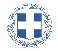 ΕΛΛΗΝΙΚΗ ΔΗΜΟΚΡΑΤΙΑ
ΝΟΜΟΣ ΤΡΙΚΑΛΩΝΔΗΜΟΣ ΤΡΙΚΚΑΙΩΝΔ/ΝΣΗ ΔΙΟΙΚΗΤΙΚΩΝ ΥΠΗΡΕΣΙΩΝΤΜΗΜΑ ΔΙΟΙΚΗΤΙΚΗΣ ΥΠΟΣΤΗΡΙΞΗΣΓραμματεία Δημοτικής ΕπιτροπήςΤρίκαλα, 12 Ιουλίου 2024
Αριθ. Πρωτ. : 38193ΠΡΟΣ : Τα μέλη της ΔημοτικήςΕπιτροπής (Πίνακας Αποδεκτών)(σε περίπτωση κωλύματος παρακαλείσθε να ενημερώσετε τον αναπληρωτή σας).Η Πρόεδρος της Δημοτικής ΕπιτροπήςΣοφία ΑλεστάΑντιδήμαρχος Αργυρίου Κωνσταντίνος Καταβούτας Γεώργιος – Κωνσταντίνος Λεβέντη-Καρά Ευθυμία Νάτσινα Δήμητρα Παπαναστασίου Ζωή Καϊκης Γεώργιος Ηλιάδης Γεώργιος Λάππας ΑντώνιοςΔήμαρχος ΤρικκαίωνΓενικός Γραμματέας  Δ.ΤρικκαίωνΑναπληρωματικά μέλη Δ.Ε. 